Irene 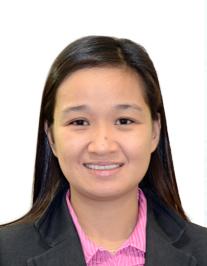 E-Mail: Irene.374847@2freemail.com Objective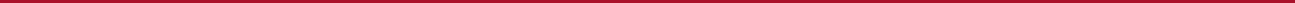 To work in a progressive company, exerting my efforts, skills and potentials to the fullest, to gain experience and assume the greater for the improvement of the company.ExperienceCRÈME DE LA CRÈME L.L.C.STUDIO MASR RESTAURANT(Dalma Mall, Mussafah Abu Dhabi)	December 12, 2013-January 12, 2017Duties and Responsibilities:Taking orders and serve food and beverages to patrons at tables in dining establishment. Check with customers to ensure that they enjoying the meals. Take action to solve any problems. Communicate with customers to resolve complaints or ensure satisfaction. ORYX HotelWaitress, Room service,(Khalidiyah Corniche, Abu Dhabi)	February 03, 2010-December 09, 2013Duties and Responsibilities:Provided highest quality product the guest in a timely and polite manners. Retrieved all guests trays and cart upon the guests demand. Responsible for being memorable in all menu items, pricing and other services provided by the employer in relation to room service Exercised appropriate telephone manners with guest Delivered outgoing orders as per guest request Read order tickets and bring together the order in the kitchen area Delivered food items to the visitors and guest in their rooms Cleaned and sanitized guestrooms at the end of the meal and return dining items to the kitchen area Kept lobbies clean of trays and cups. Sm MakatiDEPARTMENT STORE LADIES SHOES	April 29, 2009 to September 31, 2009Duties and Responsibilities:Received deliveries and ensure are well counted and present on the floor as per the brand standard Vigilant in every situation in the store to prevent theft Able to communicate all information to the customer Follow visual merchandising guidelines Present the visual merchandising on the window and add some attraction to the customer Prepare replenishment of stock sold-out Prepare end of the month inventory report Prepare document that submitted to the head office SHOESTYLE ICONJANEO SHOESSALES DEMO	September 2008 to March 2009Duties and Responsibilities:	Creative display in selling area	Perform such other duties as may be assignedMotivated the customer by effectively demonstrating the productsAchieved sales goals according to the company business plan	Prepare reports and provide sales management informationKEY QUALIFICATIONS:	Good service knowledge	Pleasant personality and highly professional appearanceAbility to take care of guests with admiration and professionalismKnowledge of proper table settings and service ware settingsEducationKEY OF SUCCESS:	Integrity and Ethics	Teamwork	Training	Communication	Continues ImprovementPERSONAL BACKGROUND:Character References:Provided upon request.IRENE            Applicant2COLLEGE: Lyceum of the Philippines-ManilaB.S in Hotel and Restaurant ManagementUndergraduateHIGH SCHOOL: Bicutan Parochial School1996-2000SkillsCostumer Service oriented and has knowledge in basic computer operation.Sex: FemaleBirthday: May 6,1983Status: SingleReligion: RomanCatholic